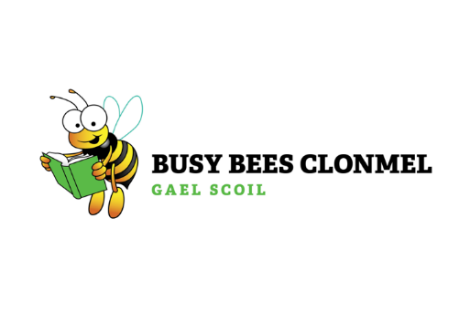 Morning and After-school Registration FormAinm an páiste (Child’s name):	_______________________________________________________________Fir/bean (Male/Female): 		______________________        	Dáta Breithe (D.O.B): ____________________Seoladh baile (Home address): 	_______________________________________________________________Uimhir guthán baile (Home phone number):  ________________________________________________________Ríomhphoist (Email): 		_______________________________________________________________Sonraí Tuismitheoir/Caomhnóir (Parent/Guardian Details) Príomhtheagmhála (Main contact):_______________________________________________________________Ionad oibre (Workplace):		____________________  Uimhir fón póca (Mobile): ______________________Teagmhail thánaisteach (Secondary contact): _______________________________________________________Ionad oibre (Workplace):		____________________  Uimhir fón póca (Mobile): ______________________An bhfuil aon saincheisteanna sláinte ag do pháiste? (Does your child have any health issues?) _____________________________________________________________________________________________________________An bhfuil aon ailléirgí bia ag do pháiste? (Does your child have any food allergies?)_______________________________________________________________________________________________________________________Tá cead ag na daoine seo a leanas mo pháiste a phiocadh (The following persons have permission to pick up my child)__________________________________________________________________________________________________Tugaim cead do bhaill foirne uachtar greine a chuir ar mo pháiste de réir mar is gá. (I give permission for my child to have sunscreen applied as necessary.)			Yes ______		No______Tugaim cead do grianghraf/físeáin a thógaint de mo pháiste agus é a úsáid laistigh den tseirbhí, Facebook/Instagram agus an suíomh idirlíon (I give permission for my child to have their photograph/video taken and used within the service, Facebook/Instagram and website) 					Yes ______		No______Class:____________________ Teachers name: ______________________________Please tick the box for days requiredSigned: ________________________________________	Date:_________________________________Registration forms need to be completed scanned or photographed and returned to us electronically (if possible). They can be emailed to office@busybeesclonmel.com Payment for services is due each week. To protect staff and children, we ask that all payments are made in a contactless way. Each centre has debit card machine with contactless capabilities, and we are also very happy to receive payment via bank transfer. You will be provided with a reference number for your family’s Busy Bees account. Please use this number as a reference on any bank transfer to enable us to correctly apply your payment. Our bank details are listed below: AIB Account Name: Busy Bees Afterschool IBAN: IE98AIBK93505012827008						Monday TuesdayWednesdayThursdayFriday